Муниципальное бюджетное дошкольное образовательное учреждение «Детский сад комбинированного вида №52»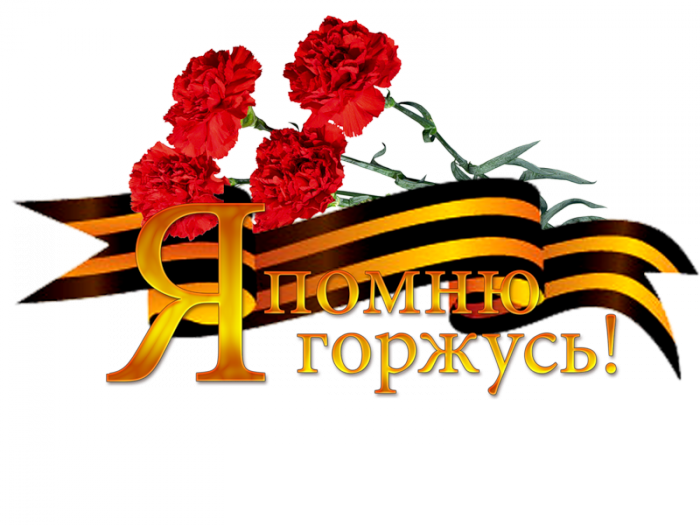 				Май 2015 годЦель:  Воспитывать детей в духе патриотизма, любви к Родине. Расширять знания о победе нашей страны в войне. Знакомить с песнями военных лет.Зал празднично оформлен. Собираются и рассаживаются гости и участники праздника. Под позывные к празднику «День Победы» выходит ведущий и дети читающие стихи.Ведущий: Здравствуйте, дорогие друзья! 9 мая-день нашей славной победы над фашистской Германией. Вся страна в эти дни ликует! Каждый год как радостный праздник люди встречают этот день.1й. 	День Победы-это праздник,  	Это вечером салютМного флагов на парадеЛюди радостно поют.2й 	Ветераны с орденамиВспоминают о войне,Разговаривают с намиО победной той весне.3й 	Там, в Берлине, в сорок пятом,После натиска атакВзвился соколом крылатымВысоко советский флаг.4й 	Все кричали: «Мир, Победа!Возвращаемся домой!»Кому радость, кому беды,Кто погиб, а кто живой.5й 	Никогда забыть не сможемМы про подвиги солдат.«Мир для нас всего дороже!»-Так ребята говорят.			(Е. Шаламонова)Дети садятся на стульчики.Ведущий: 9 мая – День Победы. Каждый раз  в этот день мы вспоминаем о жуткой цене, заплаченной за неё, о миллионах человеческих жизней, а ценнее жизни человека нет ничего в мире. День Победы – это праздник со слезами на глазах. Погибали отцы и сыновья, братья и сёстры, матери и дети…Нам надо помнить о своих дедах и прадедах.
Никто не забыт, ничто не забыто... Но чтобы не забыть, надо помнить, а чтобы помнить, надо знать.Музыка.Последним мирным днём 1941 года была суббота. У миллионов советских людей был выходной день.Давайте представим себе как	это было. 

Сцена мирной жизни. (Звучит голос Левитана). Дети садятся, выходят воспитатели. Читают стихотворение.Воспитатели:Казалось, было холодно цветам, 
И от росы они слегка поблекли. 
Зарю, что шла по травам и кустам, 
Обшарили немецкие бинокли. 
Цветок, в росинках весь, к цветку приник, 
И пограничник протянул к ним руки, 
А немцы, кончив кофе пить, в тот миг 
Влезали в танки, закрывали люки. Такою всё дышало тишиной, 
Что вся земля ещё спала, казалось. 
Кто знал, что между миром и войной 
Всего каких-то 5 минут осталось! 

(Звучит в записи 1 куплет песни «Священная война». На фоне песни - стихотворение) Они накинулись, неистовы, 
Могильным холодом грозя, 
Но есть такое слово «выстоять», 
Когда и выстоять нельзя. 
И есть душа – она все вытерпит, 
И есть земля – она одна, 
Большая, добрая, сердитая, 
Как кровь, тепла и солона.Тот самый длинный день в году 
С его безоблачной погодой 
Нам выдал общую беду 
На всех на все четыре года. 
Она такой вдавила след 
И стольких наземь положила, 
Что 20 лет и 30 лет 
Живым не верится, что живы.Шостакович «Седьмая симфония»Ведущий: Война стала тяжелейшим испытанием для нашей страны. Всюду висели плакаты с призывом «Родина-мать зовет». Только сам народ с его стойкостью, самоотверженностью, готовностью отдать жизнь за Родину, мог её спасти. 

(Звучит песня «Священная война» сл. В.Лебедев-Кумач, муз. А. Александров)  Презентация.Ведущий: Вся страна встала на защиту своей Родины. Целыми эшелонами увозили бойцов на фронт. Тяжелыми и ожесточенными были бои  на фронте. Но как только наступали минуты затишья бойцы пели песни, слушали музыку, которая их поддерживала и вдохновляла.Песня «Синий платочек»Ведущий:  Самые страшные испытания выпали на долю детей. Дети войны -- самые обыкновенные мальчишки и девчонки. Пришёл час и они показали, каким огромным может стать маленькое детское сердце, когда в нём есть любовь к Родине и ненависть к её врагам. Их повзрослевшее детство наполнено тяжёлыми испытаниями. Голод, что может быть страшнее.  Но это было, было в истории нашей страны. И это не должно повториться.Ребёнок: 
Дети. Одно желанье жило в их сердцах 
Не покидавшее несчастных даже в снах: 
Желанье голод уталить, 
Хотя бы корочку какую откусить, 
И с наслаждением ее жевать. 
Кому пришлось такое испытать 
Тот продолжает и до ныне 
К хлебу относиться как к святыне. 

Сценка «Брат и сестра» (исполняют дети) 

Сестра: 

Как холодно! И мама не идут. 
Быть может хлебушка она нам принесет. 
Ну хоть бы корочку где отыскать. 
Голодной страшно мне идти в кровать. 

Брат: 

А разве я есть не хочу? 
Хочу! Но все равно молчу. 
Ведь там, где папа наш сейчас, 
Потяжелее чем у нас. 
Не разрываются снаряды здесь, 
И дом у нас с тобою есть, 
А главное фашисты далеко 
Да и кому сейчас в стране у нас легко? 

Сестра: 

А помнишь блинчики с вареньем, 
Чай с маминым печеньем, 
Которые на праздники пекла она 
Сейчас я б съела все одна. 

Брат: 

Опять ты о еде заговорила, 
Уж лучше б душу не травила. 
Чем чаще вспоминаешь ты о ней, 
Тем голод чувствуешь сильней, 
И мне воспоминанья не нужны. 

Сестра: 

А вот и мамины шаги слышны. 

Брат: 

Не вздумай хныкать перед ней. 
Дай отдохнуть сначала ей. Ведущий: Тяжело было людям и в тылу. Женщины и дети трудились на заводах.  Они помогали фронту как могли, делали  снаряды, оружие, собирали танки, самолеты. И конечно ждали писем с фронта.Танцевально-литературная композиция «Катюша»Девочки читают письма с фронта.Дорогие мои родные!Ночь. Дрожит огонек свечи.Вспоминаю уже не впервые,Как вы спите на теплой печи.В нашей маленькой старой избушке,Что в глухих затерялась лесах,Вспоминаю я поле, речушку,Вновь и вновь вспоминаю я вас.Мои братья и сестры родные!Завтра снова я в бой идуЗа Отчизну свою, за Россию,Что попала в лихую беду.Соберу свое мужество, силу,Буду немцев без жалости бить,Чтобы вам ничего не грозило,Чтоб могли вы учиться и жить!Ведущий:  Много человеческих жизней унесла Великая Отечественная война. В память о воинах, павших в боях за Родину, во многих городах горит вечный огонь, как дань памяти воину-освободителю.Дети поют песню «Вечный огонь», муз. А. Филиппенко. На экране вечный огонь.Ведущий:  9 Мая-день нашей славной победы над фашисткой Германией! Вся страна в эти дни ликует! Каждый год как радостный праздник люди встречают этот день. Прошло много лет, но все помнят эту знаменательную дату и торжественно ее отмечают. 1й	Вспоминают наши деды 	Про былые времена,	Надевают в честь Победы	Боевые ордена.	Встань сегодня утром рано,	Выйди в город-погляди,	Как шагают ветераны	С орденами на груди2й	Отстояли наши деды 	Труд и счастье на земле,	Ярче светят в честь Победы	Звезды мира на Кремле.	За страну родную люди	Отдавали жизнь свою,	Никогда мы не забудем	Павших в доблестном бою.Выступление школьников.Ведущий : В память о погибших воинах - «Журавли»Девочки танцуют «Журавли».Минута молчания.Ведущий: 9 мая в честь великой Победы вечернее небо расцвечивается яркими огоньками, это праздничный салют.Марш «День Победы». Упражнение «Салют», перестроения. Стоят в шахматном порядке и читают стихи.Пусть не будет войны никогда!Пусть спокойные спят города.Пусть сирены пронзительный войНе звучит над моей головой.Ни один пусть не рвется снаряд,Ни один не строчит автомат.И пусть мирно проходят года,Пусть не будет войны никогда!Ведущий: На этом наш праздник, посвященный 70- летию Победы закончен. До свидания.Под музыку дети выходят из зала.